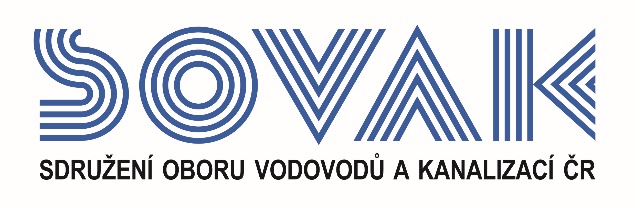 Vás zve na webinář:Co je nového v legislativě oboru VaK?který se uskuteční dne 25. 11. 2020 od 10:00 hod.Program:  9:30	   Registrace (online připojení)10:00   Zahájení webináře a úvodní slovo SOVAK ČR                          - Ing. Vilém Žák, ředitel a člen představenstva SOVAK ČR  Legislativní změny bude komentovat Mgr. Barbora Veselá, předsedkyně právní komise představenstva SOVAK ČR10:10   Novela vodního zákonaNovela Vyhlášky č. 428/2001 Sb.Ústavní zákon o voděPřestávkaNovela zákoníku práceZákon o urychlení výstavby dopravní, vodní a energetické infrastrukturyNovela zákona o oceňování12:00   On-line diskuse12:15   Závěr webinářeV případě zájmu o účast vyplňte, prosím, následující přihlášku a zašlete ji nejpozději do 19. 11. 2020na některý z níže uvedených kontaktů:e-mail: doudova@sovak.czadresa: SOVAK ČR, Novotného lávka 200/5, 110 00 Praha 1Poplatek za účast na webináři je pro řádné členy SOVAK ČR 605,- Kč (včetně 21% DPH), pro přidružené členy a ostatní účastníky 847,- Kč (včetně 21% DPH). V ceně vložného je elektronický sborník.Storno účasti je možné provést nejpozději 5 kalendářních dnů před konáním akce, v případě technických problémů na straně účastníka se poplatek nevrací.Závazná přihláškana webinářCo je nového v legislativě oboru VaK?dne 25. 11. 2020Jméno (a): ………………………………………………………………………………………………………….……….……………………………………………………………………………………………………………..Společnost: ………………………………………………………………………………………………………...Kontakty (adresa, telefon, e-mail): Žádáme o zaslání konkrétních e-mailových adres na přihlášené osoby, aby jim mohl být vytvořen přístup na webinář - uživatelský účet. Poté bude na tuto e-mailovou adresu zaslán e-mail s bližšími informacemi a odkaz na sborník v elektronické podobě.……………………………………………………………………………………………………………………...……………………………………………………………………………………………………………………...Společnost JE / NENÍ řádným členem SOVAK ČR (nehodící se škrtněte)Datum:                                                                              Razítko a podpis:---------------------------------------------------------------------------------------------------------------------------------------------------Potvrzení o platběPotvrzujeme, že dne …………………………………bylo uhrazeno celkem………………………………..Kč (včetně 21% DPH) za společnost…………………………………………………………………………………………………….....IČ:…………………DIČ:…………………z účtu č.………………………………………………………………za účastníka (y): .………………………………………………………………………………………………….……………………………………………………………………………………………………………..............ve prospěch účtu SOVAK ČR, Novotného lávka 200/5, 110 00 Praha 1, IČ: 60456116, DIČ: CZ60456116, vedeného u MONETA Money Bank a.s. č.: 2127002504/0600, variabilní symbol 108Datum:                                                                       Razítko a podpis: 